Simultaneous determination of low molecule benzotriazoles and benzotriazole UV stabilizers in wastewater 
by ultrasound-assisted emulsification microextraction followed by GC-MS detection Kotowska Urszula1*, Struk-Sokołowska Joanna2, Piekutin Janina21 University of Bialystok, Faculty of Chemistry, Department of Analytical and Inorganic Chemistry, Ciołkowskiego 1K Street, 15-245 Bialystok, Poland;2 Bialystok University of Technology, Faculty of Civil Engineering and Environmental Sciences, Department of Environmental Engineering Technology, Wiejska 45E, 15-351 Bialystok, Poland*Corresponding author, e-mail: ukrajew@uwb.edu.pl; tel.: +48 85 738 81 11SUPPLEMENTARY MATERIALFigures: S1, S2Tables: S1, S2, S3, S4, S5, S6, S7 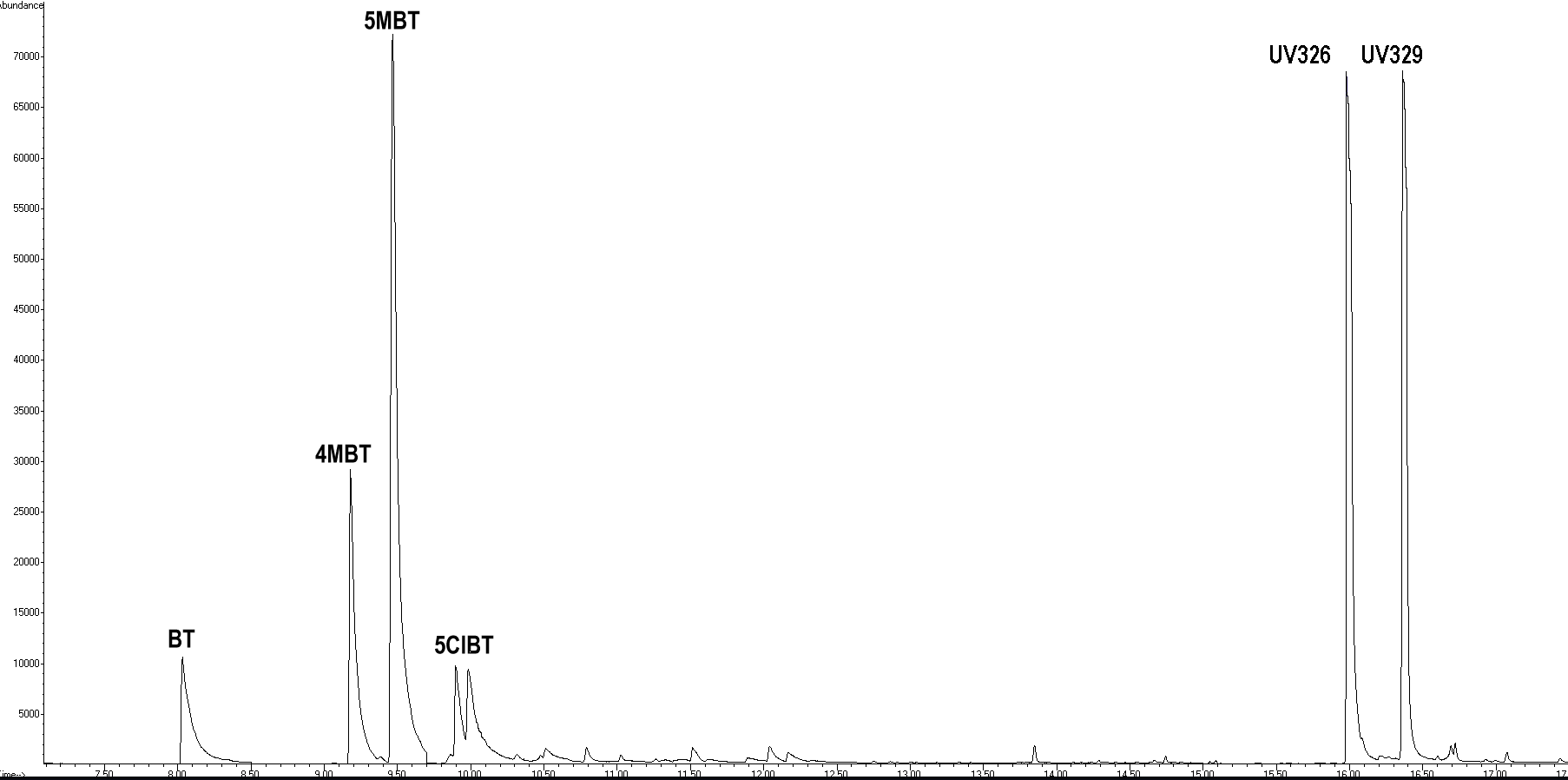 Figure S1. The chromatogram of the mili-Q water spiked with mixture of target compounds registered in Selected Ion Monitoring (SIM) mode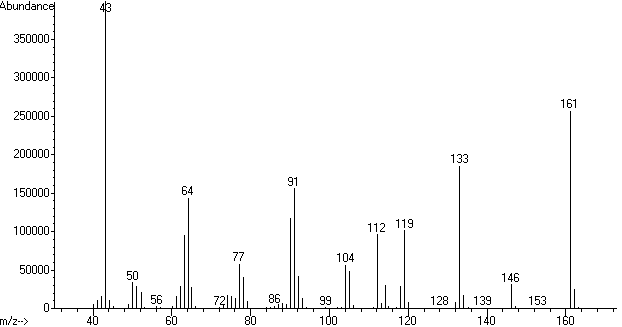 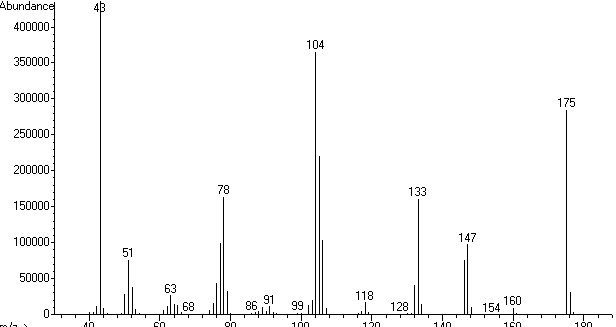 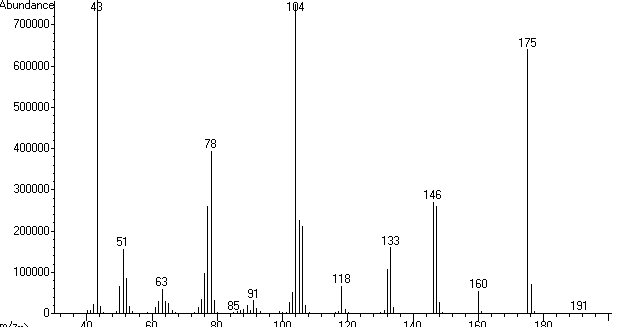 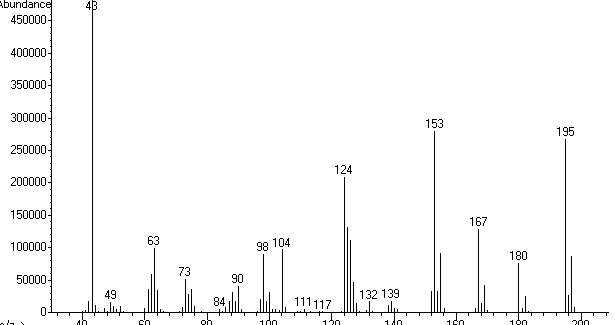 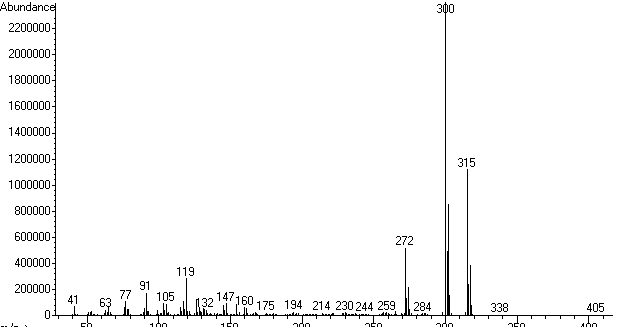 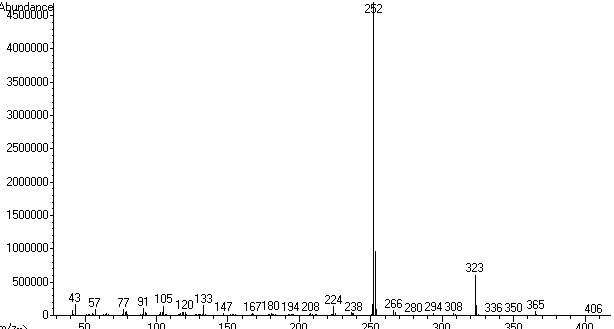 Figure S2. EI-MS spectra of benzotriazole (A), 4-methylbenzotriazole (B), 5-methylbenzotriazole (C), 5-chlorobenzotriazole (D), UV326 (E), and UV329 (F)Table S1. Properties of solvents tested for benzotriazoles extraction by USAEME techniqueTable S2. USAEME-GC-MS method validation parameters determined with the municipal wastewater as sample matrixr2 –coefficient of determination; CV - coefficient of variation; LoD – limit of detection.*C = 2 µg/LTable S3. USAEME-GC-MS method validation parameters determined for industrial (diary) wastewater as sample matrixr2 –coefficient of determination; CV - coefficient of variation; LoD – limit of detection.* C = 2 µg/LTable S4. Average physicochemical indicators of municipal wastewater treated in WWTP A (PE>100.000) with activated sludge (flow technology) used in the studyTable S5. Average physicochemical indicators of municipal wastewater treated in WWTP B (PE = 35.000) with activated sludge (SBR technology) used in the studyTable S6. Average physicochemical indicators of industrial (dairy) wastewater from considered MPPTable S7. Characteristics and GC-MS parameters of target benzotriazoles*-values determined for acetylated derivatives (except UV326); CAS–Chemical Abstract Service, MW – molar weight, RT – retention time, LTPRI – linear temperature programmed retention indexS1; m/z - mass-to-charge ratio for quantification and identification ions; underlined m/z values for quantification ions.S1. Van Den Dool, H. & Kratz, P.D. A Generalization of the retention index system including linear temperature programmed gas—liquid partition chromatography. J. Chromatogr. 11, 463-471 (1963).SolventCASMolar mass (g/mol)Melting point (oC)Boiling point (oC)Density (g/mL)Solubility in water in 25°C (mg/L)Carbon tetrachloride56-23-5153.80-22.276.81.594793Chlorobenzene108-90-7112.55-45.2131.61.110498Chloroform67-66-3119.37-63.561.11.479795n-Hexadecane544-76-3226.4118.0286.80.7732·10-5Toluene108-88-392.14-94.9110.60.8675261-Undecanol112-42-5172.3113.0243.00.83019.0CompoundLinear range (µg/L)r2Recovery* (%)CV
(%)LoD (µg/L)Linear range (µg/L)r2Recovery* (%)CV
(%)LoD (µg/L)CompoundLinear range (µg/L)r2Recovery* (%)CV
(%)LoD (µg/L)Linear range (µg/L)r2Recovery* (%)CV
(%)LoD (µg/L)InfluentInfluentInfluentInfluentInfluentDenitrification chamberDenitrification chamberDenitrification chamberDenitrification chamberDenitrification chamberBT0.1-1000.9902121±1110.10.0150.1-1000.9909107±58.40.0194MBT0.1-1000.9911120±98.60.0200.1-1000.9931116±26.80.0195MBT0.1-1000.989282±89.10.0110.1-1000.993292±99.90.0075ClBT 0.5-1000.991789±99.90.0330.5-1000.991984±66.70.024UV3260.1-1000.9984118±69.30.0050.1-1000.9986120±76.30.002UV3290.1-1000.9906110±88.10.0020.1-1000.9926112±69.20.002Dephosphatation chamberDephosphatation chamberDephosphatation chamberDephosphatation chamberDephosphatation chamberEffluentEffluentEffluentEffluentEffluentBT0.05-1000.9899111±107.60.0090.05-1000.9929112±86.80.0104MBT0.05-1000.9943106±67.00.0110.05-1000.9951106±27.50.0105MBT0.05-1000.989997±89.00.0080.05-1000.9920102±74.90.0065ClBT 0.05-1000.996581±84.70.0150.05-1000.9987103±69.10.009UV3260.05-1000.9990107±89.00.0020.05-1000.9985111±79.30.001UV3290.05-1000.9927109±88.20.0010.05-1000.9958112±56.80.001CompoundLinear range(µg/L)r2Recovery* (%)CV
(%)LoD (µg/L)Linear range (µg/L)r2Recovery* (%)CV
(%)LoD (µg/L)                               Influent                               Influent                               Influent                               Influent                               Influent                               InfluentAfter flotation  After flotation  After flotation  After flotation  After flotation  BT0.1-1000.9907137±118.40.0300.1-1000.9912110±97.40.0094MBT0.1-1000.9835126±129.90.0200.1-1000.9859111±107.80.0215MBT0.1-1000.990077±910.50.0090.1-1000.991299±119.90.0085ClBT 0.5-1000.991184±611.70.0350.5-1000.990989±89.70.025UV3260.01-1000.9921128±79.70.0030.01-1000.9991119±89.30.002UV3290.01-1000.9906119±87.50.0030.01-1000.9944121±88.20.002ParameterWastewaterWastewaterWastewaterWastewaterWastewaterParameterinfluentcollected from denitrification chambercollected from dephosphatation chambercollected from nitrification chambereffluentpH7.468.167.117.307.30EC [mS∙cm-1]1.370.941.060.980.95BOD5 [mg∙L-1]430.00270.00235.0085.0015.00COD [mg∙L-1]683.00423.00369.00143.0081.00COD/BOD5 [-]1.591.561.571.685.40Orthophosphates [mgP∙L-1]9.506.201.700.500.20Total P [mgP∙L-1]14.408.705.101.900.65Ammonia nitrogen [mgN∙L-1]44.7012.608.801.800.80Nitrates [mgN∙L-1]0.820.600.506.001.00Total N [mgN∙L-1]61.0020.5017.8010.301.90TSS [mg∙L-1]387.00286.00197.0077.0035.00ParameterWastewaterWastewaterWastewaterWastewaterParameterinfluentcollected from retention chamber (after mechanical treatment)from SBR (after 190 minutes of aeration)from SBR (end of sedimentation)pH6.806.907.007.00EC [mS∙cm-1]2.071.481.000.79BOD5 [mg∙L-1]1000.00820.0042.0013.00COD [mg∙L-1]1650.001068.00168.00108.00COD/BOD5 [-]1.651.304.008.31Orthophosphates [mgP∙L-1]24.5023.001.200.30Total P [mgP∙L-1]11.8013.207.701.0Ammonia nitrogen [mgN∙L-1]51.8056.905.101.30Nitrates [mgN∙L-1]0.600.7011.000.20Total N [mgN∙L-1]71.0059.7017.102.20TSS [mg∙L-1]659.001113.00185.0032.00ParameterWastewaterWastewaterParameterRawAfter flotationpH6.907.20EC [mS∙cm-1]2.302.10BOD5 [mg∙L-1]1340.00748.00COD [mg∙L-1]2150.001225.00COD/BOD51.601.63Orthophosphates [mgP∙L-1]20.9011.30Total phosphorus [mgP∙L-1]38.0020.50Ammonia nitrogen [mgN∙L-1]21.0015.00Nitrates [mgN∙L-1]3.2017.00Total nitrogen [mgN∙L-1]50.0046.00TSS [mg∙L-1]347.00220.00CompoundMain applicationsStructureCAS numberMW (g/mol)RT* (min)LTPRI* 
(HP-5MS)m/z*BTCorrosion inhibitor, drug and detergent precursor, aviation deicer 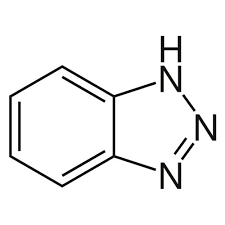 95-14-7119.138.1±0.11389±1133, 161, 1194MBTAnti-rust and copper corrosion 
inhibitor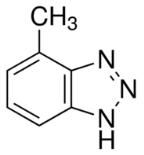 136-85-6133.159.2±0.11476±1104, 133, 1755MBTAnti-rust and copper corrosion 
inhibitor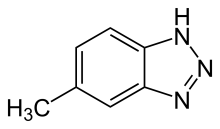 29878-31-7133.159.5±0.11507±1104, 146, 1755ClBT Drug and UV light absorbers 
precursor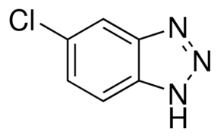 94-97-3153.579.9±0.110.1±0.11540±11543±1153, 195, 104UV326Ultraviolet light absorber, production of plastic and fabrics 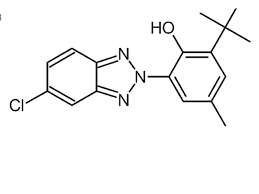 3846-71-7315.8016.0±0.12576±2300, 315, 272UV329Ultraviolet absorber, production of plastic 
and fabrics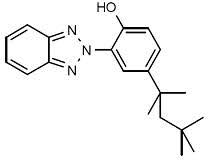 3147-75-9323.4316.4±0.12601±2252, 323, 253